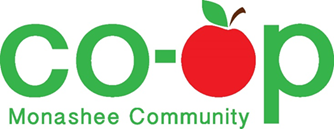 Monashee Community Co-op CONSIGNER DISCLOSUREThis will be available to our members to read if they have questions regarding your products.Name of Business: 		Name of Vendor: Address: 			Telephone Number: Website:         			Size of Farm: This information is correct to the best of my knowledge.Consigner Signature: ____________________________________	Dated: ________________________________PRODUCTCERTIFIED ORGANICBy an independent organizationBEESAFEProduceBEESAFEProduceUNSPRAYED according to producer. Not sprayed during growing seasonBEESAFEEggs/Dairy/MeatBEESAFEEggs/Dairy/MeatFREE RANGEChickens or livestockPRODUCTCERTIFIED ORGANICBy an independent organizationNon-GMOProduceNo pesticides on land/produceUNSPRAYED according to producer. Not sprayed during growing seasonNon-GMO feedUnsprayed FeedFREE RANGEChickens or livestockYesNoYesNoYesNoYesNoYesNoYesNoYesNoYesNoYesNoYesNoYesNoYesNoYesNoYesNoYesNoYesNoYesNoYesNoYesNoYesNoYesNoYesNoYesNoYesNoYesNoYesNoYesNoYesNoYesNoYesNoYesNoYesNoYesNoYesNoYesNoYesNoYesNoYesNoYesNoYesNoYesNoYesNo